Building Believers - Part 3
“A Dangerous Prayer”Psalm 139Pastor Bill White“Often we offer up prayers that focus on our needs. This kind of prayer is important, but when we focus on only what we need or want, our prayer lives become very one-dimensional. When we enter the realm of dangerous prayers, we are asking God to work a transformation within us. Our focus is not on what we gain, but on His presence in our lives.” – Bill HybelsPsalm 139 – Vs. 1-12 – God knows you and is always with you. Vs. 13-18 – You are wonderfully made and God has a plan for your life. Vs. 19-22 – David shares his passionate hatred for his enemiesVs. 23 – 24 – A “Dangerous” PrayerSearch Me – Test Me – Show Me – Lead Me – Will you pray this “Dangerous” Prayer?“God I want You to look at my heart (search me) and give me opportunities to show you my love and devotion (test me).  Please let me see where I need to grow (show me). God as you reveal this truth to me, I need You to guide me and give me the strength to do Your will (lead me). I can’t do it on my own. Help me to live my life for You. In Jesus name I pray, Amen.” 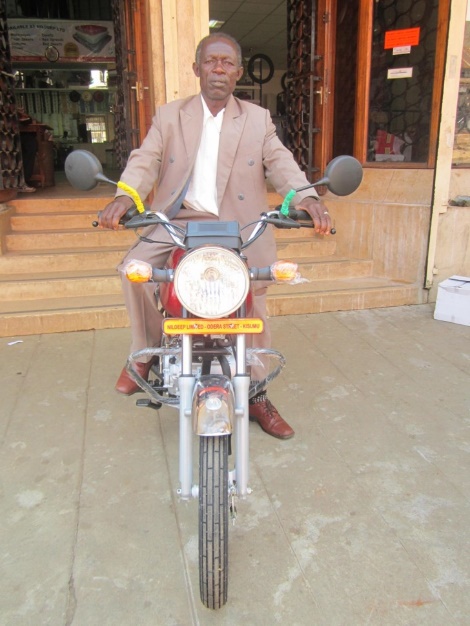 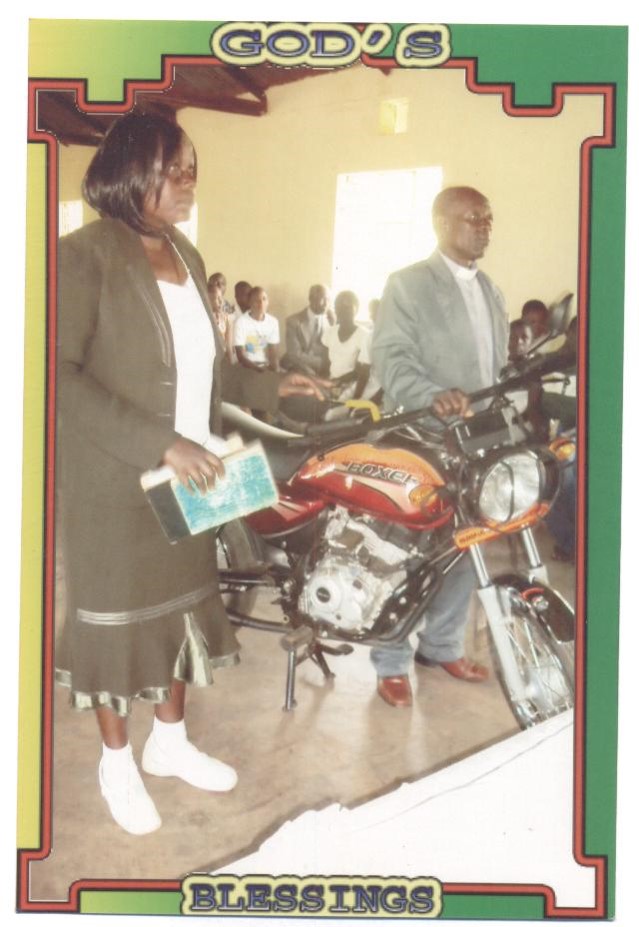 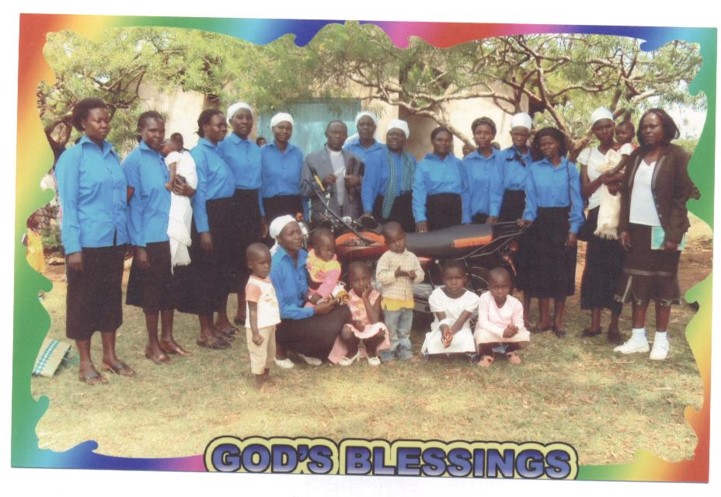 